Информационный бюллетеньОбщая информацияПервенство Приволжского федерального округа по спортивному туризму (далее - Первенство) в группе спортивных дисциплин «маршрут» проводится в соответствии с «Положением о межрегиональных и всероссийских официальных спортивных соревнованиях по спортивному туризму на 2022 год», утверждённым Министерством спорта Российской Федерации и Федерацией спортивного туризма России (далее также - Положение).Учредители соревнованийМинистерство спорта Российской Федерации;Федерация спортивного туризма России.Организаторы соревнованийМинистерство молодёжной политики и спорта Саратовской области.Непосредственное проведение соревнований возложено на Саратовскую областную Федерацию спортивного туризма и Главную судейскую коллегию соревнований (далее - ГСК).Время и место проведения соревнованийСоревнования проводятся 17 - 20 мая 2022 г. в г. Хвалынск Саратовской области;Место работы ГСК соревнований – горнолыжный курорт «Хвалынский».Участники соревнований, состав команд5.1. С учётом ограничений на проведение официальных спортивных мероприятий в стране, введенных в связи с распространением новой коронавирусной инфекции (COVID-19), к участию в Первенстве Приволжского федерального округа (ПФО) допускаются спортивные туристские группы, прошедшие спортивные маршруты в течение с июня 2021 по апрель 2022 года в соответствии с действующими Правилами вида спорта «спортивный туризм. К соревнованиям допускаются спортсмены – члены сборных команд субъектов ПФО. Возрастная группа – юниоры, юниорки (17-21 год). Возраст спортсменов на календарный год прохождения туристского маршрута 17-21 год. Допускается в составе спортивной туристской группы участие спортсменов возрастной группы юноши, девушки (13-16 лет), квалификация которых соответствует Положению о соревнованиях и Правилам вида спорта «спортивный туризм. Количество таких спортсменов не должно превышать половины численности группы.5.2. Допускается в состав спортивной туристской группы включать не более двух участников возраста 22 года и старше в качестве руководителя группы, заместителя руководителя группы, тренера с целью обеспечения безопасного прохождения группой туристского маршрута. Однако, необходимо учитывать, что в этом случае спортсмены, возраст которых 22 года и старше, по результатам, показанным на этих соревнованиях, не смогут претендовать на присвоение (подтверждение) спортивного разряда.5.3. Спортивные соревнования по группе спортивных дисциплин «маршрут» проводятся на маршрутах 1-3 категории сложности. На маршрутах 2 и 3 категории сложности необходима квалификация спортсмена не ниже 3 спортивного разряда, на маршрутах 1 категории сложности - квалификация спортсмена не ниже I юношеского спортивного разряда.5.4. Дополнительными условиями участия в спортивных соревнованиях по группе спортивных дисциплин «маршрут» являются: - положительное заключение спортивных судей по виду - членов маршрутно-квалификационных комиссий (далее - МКК) региональных Федераций спортивного туризма в субъектах Российской Федерации ПФО о готовности спортивной туристской группы к прохождению маршрута;- наличие регистрации в спасательной службе региона прохождения маршрута (за рубежом регистрация - в соответствии с правилами, действующими в государстве, на территории которого проходит маршрут); - наличие сообщений от руководителя спортивной туристской группы в ГСК, МКК и спасательную службу региона о выходе на маршрут и об окончании маршрута.5.5. Состав спортивных сборных команд и количество спортсменов - участников спортивных соревнований по спортивным дисциплинам (с учетом условий, изложенных выше в пунктах 5.1, 5.2, 5.3) определены в таблице 1 и в таблице 2. Таблица 1 Состав команд и количество участников спортивных соревнований по спортивным дисциплинам5.6. В состав спортивной сборной команды от субъекта Приволжского федерального округа Российской Федерации для участия в спортивных соревнованиях по каждой спортивной дисциплине может входить один спортивный судья не ниже второй квалификационной категории.5.7. Делегацию сборной команды субъекта Приволжского федерального округа Российской Федерации представляет тренер – представитель спортивных туристских групп.Представитель сборной команды субъекта не может выполнять функции спортивного судьи на соревнованиях.Таблица 2 Общие сведения о спортивном соревновании Программа и условия проведения Первенства6.1. Программа соревнованийНе позднее 13 мая 2022 года в ГСК Первенства на указанные ниже электронные адреса s_kostin@mail.ru 79878061385@yandex.rudvkovalkov@yandex.ru   предоставляются: - электронная версия отчета о прохождении спортивного туристского маршрута в формате *.pdf  или  *.docx;- справка о совершенном спортивном туристском маршруте в формате *.xlsx или *.docx;- скан копии заявки на участие в соревнованиях, маршрутной книжки и иных документов, подтверждающих прохождение маршрута.17 мая (вторник) – день заезда, комиссия по допуску, прием оригиналов отчетов о прохождении спортивных туристских маршрутов, совещание с представителями;18 мая (среда) – судейство в группе дисциплин «маршрут», работа бригад судейской коллегии (далее - СК);19 мая (четверг) – продолжение судейства, работа бригад судейской коллегии;20 мая (пятница) – подведение итогов, награждение победителей и призеров, торжественное закрытие;21 мая (суббота) – отъезд команд.6.2. Условия6.2.1. Первенство проводится раздельно по каждой спортивной дисциплине и отдельно по каждой категории сложности маршрута 1, 2 и 3 категории сложности (при наличии кворума). При отсутствии кворума Главная судейская коллегия оставляет за собой право объединения спортивных туристских групп независимо от категории сложности маршрута и спортивной дисциплины в один вид программы соревнований.6.2.2. Судейство осуществляется методом экспертной оценки. Судьи-эксперты рассматривают отчетные материалы участников соревнований, классифицируют пройденные маршруты в соответствии с действующей классификацией туристских маршрутов и оценивают в баллах прохождение маршрутов туристскими группами. Судейство Первенства (оценка прохождений маршрутов и подведение итогов) осуществляется по единой методике судейства соревнований на туристских спортивных маршрутах (Приложение 4 к разделу 2 Правил вида спорта «спортивный туризм», размещённых на сайте ФСТР: https://tssr.ru/files/materials/2619/regplay_2021.pdf), по месту работы ГСК и дистанционно, с использованием интернет технологий.6.2.3. Определение результатов командного зачёта спортивных соревнований проводится согласно «Положению о межрегиональных и всероссийских официальных спортивных соревнованиях по спортивному туризму на 2022 год», отдельно в каждой группе спортивных дисциплин и по результатам всех спортивных дисциплин Первенства.6.2.4. В комплект отчетных материалов, представляемых в СК, в обязательном порядке входит:  отчет о прохождении заявленного маршрута в письменной форме, рассмотренный и утвержденный МКК региональной ФСТ или иным полномочным органом субъекта Российской Федерации, который представляет спортивная туристская группа; электронная версия отчета на магнитном носителе (CD, карта памяти и пр.) в формате *.pdf  или *.doc, оригиналы или ксерокопии маршрутных (маршрутная книжка) и иных документов, подтверждающих прохождение маршрута, а также изменение сроков, нитки маршрута, состава группы и пр.Так же на каждого спортсмена, участника соревнований, представляется:оригинал или ксерокопия зачётной классификационной книжки спортсмена;ксерокопия 3-4 страницы паспорта гражданина Российской Федерации.Командам-участницам Первенства рекомендуется также предоставлять видеофильм о прохождении маршрута и иные материалы, являющиеся дополнительным подтверждением факта прохождения маршрута участниками туристской группы. Данные материалы примут участие в презентациях спортивных походов (маршрутов) туристских групп, участвующих в Первенстве ПФО по спортивному туризму.ФинансированиеРасходы, связанные:- с организацией и проведением соревнований, приобретением наградной атрибутикой, медицинским обслуживанием, питанием участников, представителей и судей во время проведения соревнований несут организаторы соревнований;- с проездом, питанием участников в пути, страхованием – несут командирующие организации или сами участники.Условия размещения участниковРазмещение участников соревнований – в полевых условиях на территории горнолыжного курорта «Хвалынский».Порядок и сроки подачи заявок и иных документовЗаявки на участие в Первенстве подаются в ГСК в электронном виде до 14.05.2022 г. по образцу, приведенному в приложении 1.Оригиналы заявок на участие в соревнованиях, отчеты, маршрутные книжки подаются в Главную судейскую коллегию соревнований не позднее 23 часов 17 мая 2022 года.Справки о совершенных спортивных туристских маршрутах оформляются в формате *.xlsx  или  *.docx  по образцу, приведенному в приложении 2.Заявки на участие в Первенстве ПФО должны быть подписаны руководителем органа исполнительной власти субъекта РФ в области физической культуры и спорта, руководителем региональной спортивной федерации по спортивному туризму. Заявки также должны быть заверены печатями указанных организаций.КонтактыГлавный судья Первенства по группе дисциплин «маршрут»:Костин Сергей Иванович, тел. 8-925-744-62-63, s_kostin@mail.ruГлавный секретарь Первенства по группе дисциплин «маршрут»:Милькин Александр Сергеевич, тел. 8-987-806-13-85, 79878061385@yandex.ruЗам. главного судьи по судейству по группе дисциплин «маршрут»:Ковальков Дмитрий Владимирович, тел. 8-903-527-72-83, dvkovalkov@yandex.ruМинистерство молодёжной политики, спорта и туризма Саратовской области: Якунина Диана Витальевна, YakuninaDV@saratov.gov.ruОргкомитет Туриады ПФО-2022Министерство молодежной политики, Спорта и туризма Саратовской области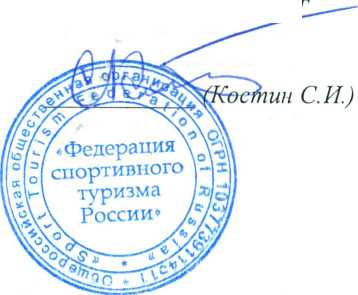 __________________ (                                 )Приложение 1В главную судейскую коллегиюПервенства ПФО по спортивному туризму(группа спортивных дисциплин «маршрут»)от _______________________________________________(название командирующей организации, адрес, телефон)Заявкана участие в Первенстве ПФО по спортивному туризму 2022 года(группа спортивных дисциплин «маршрут»)Просим допустить к участию в соревнованиях следующие спортивные туристские группы:Министр  	_______________________________________________________ /       Наименование командирующей организации _________________________ / ______________________ /М.П. 				Подпись руководителя			 Ф.И.О.Руководитель региональной ФСТ _______________________________________/    Наименование организации_________________________ / ______________________ /М.П.				Подпись руководителя			 Ф.И.О.				« ____ » ______________ 20 __ годаПриложение 2СПРАВКА О СОВЕРШЕННОМ СПОРТИВНОМ ТУРИСТСКОМ МАРШРУТЕ 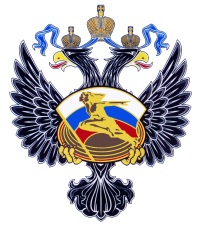 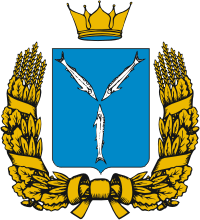 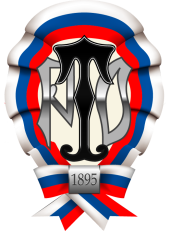 ПЕРВЕНСТВО ПРИВОЛЖСКОГО ФЕДЕРАЛЬНОГО ОКРУГА группа дисциплин «маршруты»17 -21 мая 2022 года                                                                                       Саратовская область, г. Хвалынск№ п/пНаименование спортивной дисциплиныНаименование спортивной дисциплиныКоличество спортсменовСостав в видах программы,технические средства передвижения1Группа спортивных дисциплин «маршрут»Группа спортивных дисциплин «маршрут»Группа спортивных дисциплин «маршрут»Группа спортивных дисциплин «маршрут»1111Маршрут–пешеходный  (1-6 категория)не более 24По каждой спортивной дисциплине допускается не более 1-ой спортивной туристской группы от спортивной сборной команды субъекта Российской Федерации.Количественное соотношение спортсменов мужского и женского пола в составе спортивной туристской группы не регламентируется.1111маршрут–лыжный (1-6 категория)не более 24По каждой спортивной дисциплине допускается не более 1-ой спортивной туристской группы от спортивной сборной команды субъекта Российской Федерации.Количественное соотношение спортсменов мужского и женского пола в составе спортивной туристской группы не регламентируется.1111маршрут–водный (1-6 категория)не более 24По каждой спортивной дисциплине допускается не более 1-ой спортивной туристской группы от спортивной сборной команды субъекта Российской Федерации.Количественное соотношение спортсменов мужского и женского пола в составе спортивной туристской группы не регламентируется.1111маршрут–на средствах передвижения, средства передвижения: велосипед (1-6 категория)не более 24По каждой спортивной дисциплине допускается не более 1-ой спортивной туристской группы от спортивной сборной команды субъекта Российской Федерации.Количественное соотношение спортсменов мужского и женского пола в составе спортивной туристской группы не регламентируется.1111маршрут–горный (1-6 категория)не более 24По каждой спортивной дисциплине допускается не более 1-ой спортивной туристской группы от спортивной сборной команды субъекта Российской Федерации.Количественное соотношение спортсменов мужского и женского пола в составе спортивной туристской группы не регламентируется.№ п/пМесто проведения спортивных соревнований (субъект РФ, населенный пункт, наименование спортивного сооружения), номер этапа Кубка России, наименование всероссийского спортивного соревнованияХарактер подведения итогов 
спортивного соревнованияПланируемое количество участников спортивного соревнования (чел.)Состав спортивной сборной команды субъекта Российской ФедерацииСостав спортивной сборной команды субъекта Российской ФедерацииСостав спортивной сборной команды субъекта Российской ФедерацииСостав спортивной сборной команды субъекта Российской Федерацииквалификация спортсменов 
(спорт. разряд), не нижегруппы участников спортивных соревнований по полу и возрасту в соответствии с ЕВСКПрограмма спортивного соревнованияПрограмма спортивного соревнованияПрограмма спортивного соревнованияПрограмма спортивного соревнования№ п/пМесто проведения спортивных соревнований (субъект РФ, населенный пункт, наименование спортивного сооружения), номер этапа Кубка России, наименование всероссийского спортивного соревнованияХарактер подведения итогов 
спортивного соревнованияПланируемое количество участников спортивного соревнования (чел.)Состав спортивной сборной команды субъекта Российской ФедерацииСостав спортивной сборной команды субъекта Российской ФедерацииСостав спортивной сборной команды субъекта Российской ФедерацииСостав спортивной сборной команды субъекта Российской Федерацииквалификация спортсменов 
(спорт. разряд), не нижегруппы участников спортивных соревнований по полу и возрасту в соответствии с ЕВСКСроки проведения, в т.ч. дата приезда и дата отъездаНаименование 
спортивной дисциплины 
(в соответствии с ВРВС)Номер-код 
спортивной дисциплины
(в соответствии с ВРВС)Кол-во видов 
программы/медалей№ п/пМесто проведения спортивных соревнований (субъект РФ, населенный пункт, наименование спортивного сооружения), номер этапа Кубка России, наименование всероссийского спортивного соревнованияХарактер подведения итогов 
спортивного соревнованияПланируемое количество участников спортивного соревнования (чел.)Всегов т.ч.в т.ч.в т.ч.квалификация спортсменов 
(спорт. разряд), не нижегруппы участников спортивных соревнований по полу и возрасту в соответствии с ЕВСКСроки проведения, в т.ч. дата приезда и дата отъездаНаименование 
спортивной дисциплины 
(в соответствии с ВРВС)Номер-код 
спортивной дисциплины
(в соответствии с ВРВС)Кол-во видов 
программы/медалей№ п/пМесто проведения спортивных соревнований (субъект РФ, населенный пункт, наименование спортивного сооружения), номер этапа Кубка России, наименование всероссийского спортивного соревнованияХарактер подведения итогов 
спортивного соревнованияПланируемое количество участников спортивного соревнования (чел.)ВсегоСпортсменов (муж/жен)тренеровспортивных судейквалификация спортсменов 
(спорт. разряд), не нижегруппы участников спортивных соревнований по полу и возрасту в соответствии с ЕВСКСроки проведения, в т.ч. дата приезда и дата отъездаНаименование 
спортивной дисциплины 
(в соответствии с ВРВС)Номер-код 
спортивной дисциплины
(в соответствии с ВРВС)Кол-во видов 
программы/медалей1234567891011121314Приволжский федеральный округПриволжский федеральный округПриволжский федеральный округПриволжский федеральный округПриволжский федеральный округПриволжский федеральный округПриволжский федеральный округПриволжский федеральный округПриволжский федеральный округПриволжский федеральный округПриволжский федеральный округПриволжский федеральный округПриволжский федеральный округ5.Саратовская область,г. ХвалынскЛ, КЗ500I юн.Юниоры, юниорки
(17-21)17.05день приезда, комиссия по допускудень приезда, комиссия по допускудень приезда, комиссия по допуску5.Саратовская область,г. ХвалынскЛ, КЗ500262411I юн.Юниоры, юниорки
(17-21)18.05 - 20.05маршрут-пешеходный (1-6 категория)0840011811Я1/245.Саратовская область,г. ХвалынскЛ, КЗ500262411I юн.Юниоры, юниорки
(17-21)18.05 - 20.05маршрут-горный (1-6 категория)0840031811Я1/245.Саратовская область,г. ХвалынскЛ, КЗ500262411I юн.Юниоры, юниорки
(17-21)18.05 - 20.05маршрут-водный (1-6 категория)0840021811Я1/245.Саратовская область,г. ХвалынскЛ, КЗ500262411I юн.Юниоры, юниорки
(17-21)18.05 - 20.05маршрут-лыжный (1-6 категория)0840043811Я1/245.Саратовская область,г. ХвалынскЛ, КЗ500262411I юн.Юниоры, юниорки
(17-21)18.05 - 20.05маршрут-на средствах передвижения (1-6 категория)0840061811Я1/245.Саратовская область,г. ХвалынскЛ, КЗ500I юн.Юниоры, юниорки
(17-21)21.05день отъездадень отъездадень отъезда№Фамилия, Имя, Отчестворуководителя группыРайон маршрутаКатегория сложностиСроки проведенияВид маршрута1234567899Вид туризмаГорныйКатегория сложности маршрута 3 к.с.Номер маршрутной книжкиРГ -405-03/05Название организации ТСМ* (турклуб, спортклуб, турфирма, учебное заведение, и др.) с указанием административно-территориальной принадлежностиСубъект РФ, г. Пермь, т/к "СКИФЫ"Ф.И.О. руководителя ТСМ (полностью)Павлов Николай ПетровичДомашний адрес216401, Смоленская обл., г. Десногорск, ул.Свободы, д.1, кв.111телефонтел. 48111-22-333электронный адрес (для связи)pnp2@mail.ruСписок участников ТСМ:  Ф.И.О.  полностью, по алфавитуДанилов Сергей ВикторовичЖукова Наталья НиколаевнаКрюков Виктор ВикторовичСавичев Николай МихайловичСомов Борис ВикторовичНазвание района проведения ТСМ и подробная нитка маршрута с указанием общепринятых характеристик локальных препятствий (высота, к.т., первопрохождение и др.)Ц.Тянь-Шань, Терскей-Алатау         г.Каракол – кур. Алтын-Арашан – пер. Алакель Сев. (1А, 3900) – оз. Алакель – пер. Искатель (1Б, 4240) - пер. Безымянный (2А, 4300, п/п) – пер. Удача (2А, 4300) – а/л Вертикаль – пер.Солнце (1А, 3200) – пер. Туристов (1А, 3920) – г. КараколСроки проведения ТСМ в формате: ДД.ММ.ГГ - ДД.ММ.ГГ, продолжительность активной части в днях и протяженность зачетной части маршрута в километрах01.08.21 - 22.08.2118 дней, 155 кмНазвание МКК рассмотревшей заявочные материалы и выпустившей команду в ТСМЦМКК ФСТР Название МКК рассмотревшей и утвердившей отчет о ТСМЦМКК ФСТР Наличие элементов первопрохождений на маршрутепер.Безымянный (2А, 4300)Изменение пофамильного или количественного состава участников ТСМда  (нет)Прохождение не заявленных участков маршрутада  (нет)Прохождение запасных вариантов маршрутада  (нет)Прохождение маршрута вне календарного графика, утвержденного при заявке ТСМ в МККда  (нет)Использование на маршруте средств передвижения, не оговоренных при утверждении заявленного маршрута в МККда  (нет)Наличие несчастных случаев в команде при прохождении маршрута (травмы, обморожения и др.)да  (нет)* * 